Price list club merchandise HoodyPLAIN ONE COLOUR HOODY WITH……………………………………£25.00      EMBROIDERED LOGO LEFT BREAST ANDBACK TEXT PRINTHoodyTWO TONE COLOUR HOODY WITHEMBROIDERED LOGO LEFT BREAST AND   ……………………….. £27.00      BACK TEXT PRINTSWEATSHIRTSWEATSHIRT WITH EMBROIDERED      ………………………………£21.00      LOGO LEFT BREAST AND BACK PRINTPOLO SHIRTPOLO SHIRT WITH EMBROIDERED LOGO……………………………£18.00      LEFT BREAST AND BACK TEXT PRINTT SHIRT cottonT SHIRT WITH EMBROIDERED LOGO………………………………..£15.00        LEFT BREAST AND BACK TEXT PRINTT SHIRT sportPOLYESTER SPORTS T SHIRT WITH…………………………………£16.00	LEFT BREAST TEXT PRINT AND BACKPRINTCap TBAhatPULL ON BEANIE HAT WITH……………………………………………£9.50           EMBROIDERED LOGOhatCUFFED BEANIE HAT WITH…………………………………………….£11.00         EMBROIDERED LOGOAll items from YorBrand Limited67 Victoria roadScarboroughNorth YorkshireYO11 1SH01723 447959All items available to try for size in store ladies and men fit available 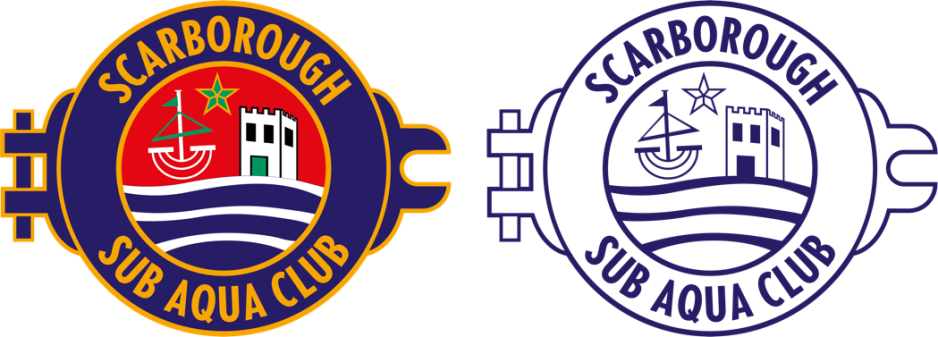 25, St. Mary’s Street ScarboroughYO11 1QWscarborough.diver@gmail.com